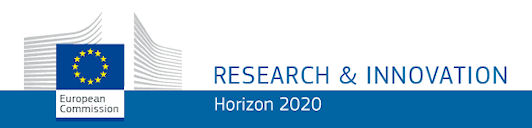 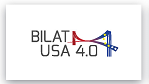 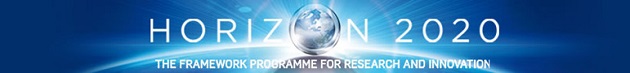 REGISTRATION FORMWe are pleased to invite you to a presentation on “EU-US Research Collaboration and Funding Opportunities in Horizon 2020 , the European framework program for research and innovation” for the US researchers organized by The Miami-Florida Jean Monnet Center of Excellence at FIU, in collaboration with the School of Computing Information Sciences, and the Global Health Consortium, on Thursday, April 21st, 2016. You can find all the information on the event on our website and view the detailed program by clicking on: https://miamieuc.fiu.edu/events/general/2016/bilat-usa-40-research-workshop-eu-research-and-innovation-funding-horizon-2020-fiu/horizon-2020.pdf --------------------------------------------------------------------------------------------------------------------------------------------------------------------------------------------------------------------------------------------------------------Please put a check mark next to the event(s) you are planning to attend.Name:   Title:	Department: Phone:E-mail: Date:Please return registration form to: Christine I. Caly-Sanchez - Miami-Florida Jean Monnet Center of Excellence FIU – Modesto A. Maidique Campus –SIPA 508 - 11200 SW 8th Street – Miami, FL 33199 calyc@fiu.edu - Phone: 305.348.5949. / Fax : 305.348.6562.                          	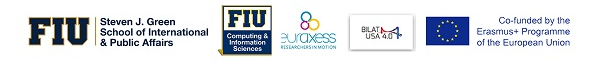 Thursday, Sept. 24thTimePROGRAMWhereATTENDANCEATTENDANCEThursday, Sept. 24thTimePROGRAMWhereYesNo11:00 – 12:30 p.m. Overview on Horizon 2020 and presentation on EU Research & Innovation Funding OpportunitiesBy Dr. James Gavigan and Viktoria BodnarovaECS 34912:30 – 1:30 p.m. Networking Luncheon (by invitation only)ECS 349